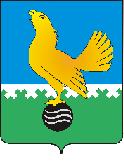 Ханты-Мансийский автономный округ-Юграмуниципальное образованиегородской округ город Пыть-ЯхАДМИНИСТРАЦИЯ ГОРОДАП О С Т А Н О В Л Е Н И ЕО внесении изменений в постановление администрации города от 10.12.2018 № 425-па «Об утверждении муниципальной программы «Профилактика правонарушений в городе Пыть-Яхе» (в ред. от 29.04.2019 № 141-па)В соответствии с Бюджетным кодексом Российской Федерации, Федеральным законом от 13.06.2016 № 182-ФЗ «Об основах системы профилактики правонарушений в Российской Федерации», постановлением администрации города от 30.08.2018 № 259-па «О модельной муниципальной программе муниципального образования городской округ город Пыть-Ях, порядке принятия решения о разработке муниципальных программ, их формирования, утверждения и реализации», внести в постановление администрации города от 10.12.2018 № 425-па «Об утверждении муниципальной программы «Профилактика правонарушений в городе Пыть-Яхе» следующие изменения:1. Строки «Целевые показатели муниципальной программы», «Параметры финансового обеспечения муниципальной программы» паспорта муниципальной программы, Таблицу № 1, Таблицу № 2, Таблицу № 3 приложения к постановлению изложить в новой редакции согласно приложению.2. 	Отделу по наградам, связям с общественными организациями и СМИ управления делами (О.В.Кулиш) опубликовать постановление в печатном средстве массовой информации «Официальный вестник».3. 	Отделу по информационным ресурсам (А.А. Мерзляков) разместить постановление на официальном сайте администрации города в сети Интернет. 4.	Настоящее постановление вступает в силу после его официального опубликования. 5.	Контроль за выполнением постановления возложить на заместителя главы города (направление деятельности -административно-правовые вопросы).Глава города  Пыть-Яха                                                  		 А.Н. МорозовПриложениек постановлению администрации города Пыть-ЯхаМуниципальная программа муниципального образования городской округ город Пыть-Ях «Профилактика правонарушений в городе Пыть-Яхе»Паспорт муниципальной ПрограммыТаблица 1Целевые показатели муниципальной программы*Указ Президента Российской Федерации от 14 ноября 2017 года № 548 «Об оценке эффективности деятельности органов исполнительной власти субъектов Российской Федерации»Таблица 2Распределение финансовых ресурсов муниципальной программыЦелевые показатели муниципальной программы1. Снижение уровня преступности (число зарегистрированных преступлений на 100 тыс. человек населения) с 1228 до 1152.2. Снижение общей распространенности наркомании на 100 тыс. населения с 337,7 до 200,8Параметры финансового обеспечения муниципальной программыОбщий объём финансирования Программы на 2019 - 2030 годы составляет 43 951,3 тыс. рублей, в том числе по годам:2019 год – 3 555,5 тыс. рублей;2020 год – 4 022,6 тыс. рублей;2021 год – 3 633,2 тыс. рублей;2022 год – 4 683,2 тыс. рублей;2023 год – 3507,1 тыс. рублей;2024 год – 3507,1 тыс. рублей;2025 год – 3507,1  тыс. рублей;2026-2030 – 17 535,5 тыс. рублей.№ показателяНаименование целевых показателейБазовый показатель на начало реализации муниципальной программы(фактическое значение .)Значения показателя по годамЗначения показателя по годамЗначения показателя по годамЗначения показателя по годамЗначения показателя по годамЗначения показателя по годамЗначения показателя по годамЦелевое значение показателя на момент окончания реализации муниципальной программы№ показателяНаименование целевых показателейБазовый показатель на начало реализации муниципальной программы(фактическое значение .).......203012345678910111Уровень преступности (число зарегистрированных преступлений на 100 тыс. человек населения), ед.*12281221*1228**1220121312051198119011522Общая распространенность наркомании (на 100 тыс. населения), ед337,7351,5333,9316,3301,3286,2271,1258,6200,8Номер основного мероприятияОсновные мероприятия муниципальной программы (их связь с целевыми показателями муниципальной программы)Основные мероприятия муниципальной программы (их связь с целевыми показателями муниципальной программы)Основные мероприятия муниципальной программы (их связь с целевыми показателями муниципальной программы)Основные мероприятия муниципальной программы (их связь с целевыми показателями муниципальной программы)Ответственный исполнитель/соисполнительИсточники финансированияФинансовые затраты на реализацию (тыс. рублей)Финансовые затраты на реализацию (тыс. рублей)Финансовые затраты на реализацию (тыс. рублей)Финансовые затраты на реализацию (тыс. рублей)Финансовые затраты на реализацию (тыс. рублей)Финансовые затраты на реализацию (тыс. рублей)Финансовые затраты на реализацию (тыс. рублей)Финансовые затраты на реализацию (тыс. рублей)Финансовые затраты на реализацию (тыс. рублей)Финансовые затраты на реализацию (тыс. рублей)Номер основного мероприятияОсновные мероприятия муниципальной программы (их связь с целевыми показателями муниципальной программы)Основные мероприятия муниципальной программы (их связь с целевыми показателями муниципальной программы)Основные мероприятия муниципальной программы (их связь с целевыми показателями муниципальной программы)Основные мероприятия муниципальной программы (их связь с целевыми показателями муниципальной программы)Ответственный исполнитель/соисполнительИсточники финансированиявсегоНомер основного мероприятияОсновные мероприятия муниципальной программы (их связь с целевыми показателями муниципальной программы)Основные мероприятия муниципальной программы (их связь с целевыми показателями муниципальной программы)Основные мероприятия муниципальной программы (их связь с целевыми показателями муниципальной программы)Основные мероприятия муниципальной программы (их связь с целевыми показателями муниципальной программы)Ответственный исполнитель/соисполнительИсточники финансированиявсего........2026-.г.1222234567891011111213Подпрограмма 1 «Профилактика правонарушений»Подпрограмма 1 «Профилактика правонарушений»Подпрограмма 1 «Профилактика правонарушений»Подпрограмма 1 «Профилактика правонарушений»Подпрограмма 1 «Профилактика правонарушений»Подпрограмма 1 «Профилактика правонарушений»Подпрограмма 1 «Профилактика правонарушений»Подпрограмма 1 «Профилактика правонарушений»Подпрограмма 1 «Профилактика правонарушений»Подпрограмма 1 «Профилактика правонарушений»Подпрограмма 1 «Профилактика правонарушений»Подпрограмма 1 «Профилактика правонарушений»Подпрограмма 1 «Профилактика правонарушений»Подпрограмма 1 «Профилактика правонарушений»Подпрограмма 1 «Профилактика правонарушений»Подпрограмма 1 «Профилактика правонарушений»Подпрограмма 1 «Профилактика правонарушений»1.1.Обеспечение функционирования и развития систем видеонаблюдения в наиболее криминогенных общественных местах и на улицах города Пыть-Яха (1)Обеспечение функционирования и развития систем видеонаблюдения в наиболее криминогенных общественных местах и на улицах города Пыть-Яха (1)Обеспечение функционирования и развития систем видеонаблюдения в наиболее криминогенных общественных местах и на улицах города Пыть-Яха (1)Обеспечение функционирования и развития систем видеонаблюдения в наиболее криминогенных общественных местах и на улицах города Пыть-Яха (1)Отдел по работе с комиссиями и Советом по коррупции администрации города;
Управление по делам гражданской обороны и чрезвычайным ситуациям администрации г.Пыть-Яхавсего18648,51437,01833,51437,02445,01437,01437,01437,01437,07185,01.1.Обеспечение функционирования и развития систем видеонаблюдения в наиболее криминогенных общественных местах и на улицах города Пыть-Яха (1)Обеспечение функционирования и развития систем видеонаблюдения в наиболее криминогенных общественных местах и на улицах города Пыть-Яха (1)Обеспечение функционирования и развития систем видеонаблюдения в наиболее криминогенных общественных местах и на улицах города Пыть-Яха (1)Обеспечение функционирования и развития систем видеонаблюдения в наиболее криминогенных общественных местах и на улицах города Пыть-Яха (1)Отдел по работе с комиссиями и Советом по коррупции администрации города;
Управление по делам гражданской обороны и чрезвычайным ситуациям администрации г.Пыть-Яхафедеральный бюджет0,00,00,00,00,00,00,00,00,00,01.1.Обеспечение функционирования и развития систем видеонаблюдения в наиболее криминогенных общественных местах и на улицах города Пыть-Яха (1)Обеспечение функционирования и развития систем видеонаблюдения в наиболее криминогенных общественных местах и на улицах города Пыть-Яха (1)Обеспечение функционирования и развития систем видеонаблюдения в наиболее криминогенных общественных местах и на улицах города Пыть-Яха (1)Обеспечение функционирования и развития систем видеонаблюдения в наиболее криминогенных общественных местах и на улицах города Пыть-Яха (1)Отдел по работе с комиссиями и Советом по коррупции администрации города;
Управление по делам гражданской обороны и чрезвычайным ситуациям администрации г.Пыть-Яхабюджет автономного округа1404,50,0396,50,01008,00,00,00,00,00,01.1.Обеспечение функционирования и развития систем видеонаблюдения в наиболее криминогенных общественных местах и на улицах города Пыть-Яха (1)Обеспечение функционирования и развития систем видеонаблюдения в наиболее криминогенных общественных местах и на улицах города Пыть-Яха (1)Обеспечение функционирования и развития систем видеонаблюдения в наиболее криминогенных общественных местах и на улицах города Пыть-Яха (1)Обеспечение функционирования и развития систем видеонаблюдения в наиболее криминогенных общественных местах и на улицах города Пыть-Яха (1)Отдел по работе с комиссиями и Советом по коррупции администрации города;
Управление по делам гражданской обороны и чрезвычайным ситуациям администрации г.Пыть-Яхаместный бюджет17 244,01437,01437,01437,01437,01437,01437,01437,01437,07185,01.1.Обеспечение функционирования и развития систем видеонаблюдения в наиболее криминогенных общественных местах и на улицах города Пыть-Яха (1)Обеспечение функционирования и развития систем видеонаблюдения в наиболее криминогенных общественных местах и на улицах города Пыть-Яха (1)Обеспечение функционирования и развития систем видеонаблюдения в наиболее криминогенных общественных местах и на улицах города Пыть-Яха (1)Обеспечение функционирования и развития систем видеонаблюдения в наиболее криминогенных общественных местах и на улицах города Пыть-Яха (1)Отдел по работе с комиссиями и Советом по коррупции администрации города;
Управление по делам гражданской обороны и чрезвычайным ситуациям администрации г.Пыть-Яхаиные источники финансирования0,00,00,00,00,00,00,00,00,00,01.2.Создание условий для деятельности народных дружин (1)Создание условий для деятельности народных дружин (1)Создание условий для деятельности народных дружин (1)Создание условий для деятельности народных дружин (1)Отдел по работе с комиссиями и Советом по коррупции администрации городавсего1572,8130,2138,8132,3132,3129,9129,9129,9129,9649,51.2.Создание условий для деятельности народных дружин (1)Создание условий для деятельности народных дружин (1)Создание условий для деятельности народных дружин (1)Создание условий для деятельности народных дружин (1)Отдел по работе с комиссиями и Советом по коррупции администрации городафедеральный бюджет0,00,00,00,00,00,00,00,00,00,01.2.Создание условий для деятельности народных дружин (1)Создание условий для деятельности народных дружин (1)Создание условий для деятельности народных дружин (1)Создание условий для деятельности народных дружин (1)Отдел по работе с комиссиями и Советом по коррупции администрации городабюджет автономного округа1 100,290,997,192,592,590,990,990,990,9454,51.2.Создание условий для деятельности народных дружин (1)Создание условий для деятельности народных дружин (1)Создание условий для деятельности народных дружин (1)Создание условий для деятельности народных дружин (1)Отдел по работе с комиссиями и Советом по коррупции администрации городаместный бюджет472,639,341,739,839,839,039,039,039,0195,01.2.Создание условий для деятельности народных дружин (1)Создание условий для деятельности народных дружин (1)Создание условий для деятельности народных дружин (1)Создание условий для деятельности народных дружин (1)Отдел по работе с комиссиями и Советом по коррупции администрации городаиные источники финансирования0,00,00,00,00,00,00,00,00,00,01.3.Осуществление государственных полномочий по созданию и обеспечению деятельности административной комиссии  (1)Осуществление государственных полномочий по созданию и обеспечению деятельности административной комиссии  (1)Осуществление государственных полномочий по созданию и обеспечению деятельности административной комиссии  (1)Осуществление государственных полномочий по созданию и обеспечению деятельности административной комиссии  (1)Отдел по работе с комиссиями и Советом по коррупции администрации городавсего20 316,31678,01738,11738,11738,11678,01678,01678,01678,08390,01.3.Осуществление государственных полномочий по созданию и обеспечению деятельности административной комиссии  (1)Осуществление государственных полномочий по созданию и обеспечению деятельности административной комиссии  (1)Осуществление государственных полномочий по созданию и обеспечению деятельности административной комиссии  (1)Осуществление государственных полномочий по созданию и обеспечению деятельности административной комиссии  (1)Отдел по работе с комиссиями и Советом по коррупции администрации городафедеральный бюджет0,00,00,00,00,00,00,00,00,00,01.3.Осуществление государственных полномочий по созданию и обеспечению деятельности административной комиссии  (1)Осуществление государственных полномочий по созданию и обеспечению деятельности административной комиссии  (1)Осуществление государственных полномочий по созданию и обеспечению деятельности административной комиссии  (1)Осуществление государственных полномочий по созданию и обеспечению деятельности административной комиссии  (1)Отдел по работе с комиссиями и Советом по коррупции администрации городабюджет автономного округа20 316,31678,01738,11738,11738,11678,01678,01678,01678,08390,01.3.Осуществление государственных полномочий по созданию и обеспечению деятельности административной комиссии  (1)Осуществление государственных полномочий по созданию и обеспечению деятельности административной комиссии  (1)Осуществление государственных полномочий по созданию и обеспечению деятельности административной комиссии  (1)Осуществление государственных полномочий по созданию и обеспечению деятельности административной комиссии  (1)Отдел по работе с комиссиями и Советом по коррупции администрации городаместный бюджет0,00,00,00,00,00,00,00,00,00,01.3.Осуществление государственных полномочий по созданию и обеспечению деятельности административной комиссии  (1)Осуществление государственных полномочий по созданию и обеспечению деятельности административной комиссии  (1)Осуществление государственных полномочий по созданию и обеспечению деятельности административной комиссии  (1)Осуществление государственных полномочий по созданию и обеспечению деятельности административной комиссии  (1)Отдел по работе с комиссиями и Советом по коррупции администрации городаиные источники финансирования0,00,00,00,00,00,00,00,00,00,01.4.Осуществление государственных полномочий по составлению (изменению) списков кандидатов в присяжные заседатели федеральных судов общей юрисдикции (1)Осуществление государственных полномочий по составлению (изменению) списков кандидатов в присяжные заседатели федеральных судов общей юрисдикции (1)Осуществление государственных полномочий по составлению (изменению) списков кандидатов в присяжные заседатели федеральных судов общей юрисдикции (1)Осуществление государственных полномочий по составлению (изменению) списков кандидатов в присяжные заседатели федеральных судов общей юрисдикции (1)Управление по правовым вопросамвсего124,05,67,29,851,86,26,26,26,2311.4.Осуществление государственных полномочий по составлению (изменению) списков кандидатов в присяжные заседатели федеральных судов общей юрисдикции (1)Осуществление государственных полномочий по составлению (изменению) списков кандидатов в присяжные заседатели федеральных судов общей юрисдикции (1)Осуществление государственных полномочий по составлению (изменению) списков кандидатов в присяжные заседатели федеральных судов общей юрисдикции (1)Осуществление государственных полномочий по составлению (изменению) списков кандидатов в присяжные заседатели федеральных судов общей юрисдикции (1)Управление по правовым вопросамфедеральный бюджет124,05,67,29,851,86,26,26,26,2311.4.Осуществление государственных полномочий по составлению (изменению) списков кандидатов в присяжные заседатели федеральных судов общей юрисдикции (1)Осуществление государственных полномочий по составлению (изменению) списков кандидатов в присяжные заседатели федеральных судов общей юрисдикции (1)Осуществление государственных полномочий по составлению (изменению) списков кандидатов в присяжные заседатели федеральных судов общей юрисдикции (1)Осуществление государственных полномочий по составлению (изменению) списков кандидатов в присяжные заседатели федеральных судов общей юрисдикции (1)Управление по правовым вопросамбюджет автономного округа0,00,00,00,00,00,00,00,00,00,01.4.Осуществление государственных полномочий по составлению (изменению) списков кандидатов в присяжные заседатели федеральных судов общей юрисдикции (1)Осуществление государственных полномочий по составлению (изменению) списков кандидатов в присяжные заседатели федеральных судов общей юрисдикции (1)Осуществление государственных полномочий по составлению (изменению) списков кандидатов в присяжные заседатели федеральных судов общей юрисдикции (1)Осуществление государственных полномочий по составлению (изменению) списков кандидатов в присяжные заседатели федеральных судов общей юрисдикции (1)Управление по правовым вопросамместный бюджет0,00,00,00,00,00,00,00,00,00,01.4.Осуществление государственных полномочий по составлению (изменению) списков кандидатов в присяжные заседатели федеральных судов общей юрисдикции (1)Осуществление государственных полномочий по составлению (изменению) списков кандидатов в присяжные заседатели федеральных судов общей юрисдикции (1)Осуществление государственных полномочий по составлению (изменению) списков кандидатов в присяжные заседатели федеральных судов общей юрисдикции (1)Осуществление государственных полномочий по составлению (изменению) списков кандидатов в присяжные заседатели федеральных судов общей юрисдикции (1)Управление по правовым вопросаминые источники финансирования0,00,00,00,00,00,00,00,00,00,01.5.Обеспечение функционирования и развития систем видеонаблюдения в сфере безопасности дорожного движения, информирования населения Обеспечение функционирования и развития систем видеонаблюдения в сфере безопасности дорожного движения, информирования населения Обеспечение функционирования и развития систем видеонаблюдения в сфере безопасности дорожного движения, информирования населения Обеспечение функционирования и развития систем видеонаблюдения в сфере безопасности дорожного движения, информирования населения Отдел по работе с комиссиями и Советом по коррупции администрации городавсего5,55,50,00,00,00,00,00,00,00,01.5.Обеспечение функционирования и развития систем видеонаблюдения в сфере безопасности дорожного движения, информирования населения Обеспечение функционирования и развития систем видеонаблюдения в сфере безопасности дорожного движения, информирования населения Обеспечение функционирования и развития систем видеонаблюдения в сфере безопасности дорожного движения, информирования населения Обеспечение функционирования и развития систем видеонаблюдения в сфере безопасности дорожного движения, информирования населения Отдел по работе с комиссиями и Советом по коррупции администрации городафедеральный бюджет0,00,00,00,00,00,00,00,00,00,01.5.Обеспечение функционирования и развития систем видеонаблюдения в сфере безопасности дорожного движения, информирования населения Обеспечение функционирования и развития систем видеонаблюдения в сфере безопасности дорожного движения, информирования населения Обеспечение функционирования и развития систем видеонаблюдения в сфере безопасности дорожного движения, информирования населения Обеспечение функционирования и развития систем видеонаблюдения в сфере безопасности дорожного движения, информирования населения Отдел по работе с комиссиями и Советом по коррупции администрации городабюджет автономного округа0,00,00,00,00,00,00,00,00,00,01.5.Обеспечение функционирования и развития систем видеонаблюдения в сфере безопасности дорожного движения, информирования населения Обеспечение функционирования и развития систем видеонаблюдения в сфере безопасности дорожного движения, информирования населения Обеспечение функционирования и развития систем видеонаблюдения в сфере безопасности дорожного движения, информирования населения Обеспечение функционирования и развития систем видеонаблюдения в сфере безопасности дорожного движения, информирования населения Отдел по работе с комиссиями и Советом по коррупции администрации городаместный бюджет5,55,50,00,00,00,00,00,00,00,01.5.Обеспечение функционирования и развития систем видеонаблюдения в сфере безопасности дорожного движения, информирования населения Обеспечение функционирования и развития систем видеонаблюдения в сфере безопасности дорожного движения, информирования населения Обеспечение функционирования и развития систем видеонаблюдения в сфере безопасности дорожного движения, информирования населения Обеспечение функционирования и развития систем видеонаблюдения в сфере безопасности дорожного движения, информирования населения Отдел по работе с комиссиями и Советом по коррупции администрации городаиные источники финансирования0,00,00,00,00,00,00,00,00,00,01.6.Профилактика рецидивных преступлений (1)Профилактика рецидивных преступлений (1)Профилактика рецидивных преступлений (1)Профилактика рецидивных преступлений (1)Отдел по работе с комиссиями и Советом по коррупции администрации города Пыть-Яха;Отдел по наградам, связям с общественными организациями и СМИ управления делами администрации города Пыть-Яхавсего110,00,00,011,011,011,011,011,011,055,01.6.Профилактика рецидивных преступлений (1)Профилактика рецидивных преступлений (1)Профилактика рецидивных преступлений (1)Профилактика рецидивных преступлений (1)Отдел по работе с комиссиями и Советом по коррупции администрации города Пыть-Яха;Отдел по наградам, связям с общественными организациями и СМИ управления делами администрации города Пыть-Яхафедеральный бюджет0,00,00,00,00,00,00,00,00,00,01.6.Профилактика рецидивных преступлений (1)Профилактика рецидивных преступлений (1)Профилактика рецидивных преступлений (1)Профилактика рецидивных преступлений (1)Отдел по работе с комиссиями и Советом по коррупции администрации города Пыть-Яха;Отдел по наградам, связям с общественными организациями и СМИ управления делами администрации города Пыть-Яхабюджет автономного округа0,00,00,00,00,00,00,00,00,00,01.6.Профилактика рецидивных преступлений (1)Профилактика рецидивных преступлений (1)Профилактика рецидивных преступлений (1)Профилактика рецидивных преступлений (1)Отдел по работе с комиссиями и Советом по коррупции администрации города Пыть-Яха;Отдел по наградам, связям с общественными организациями и СМИ управления делами администрации города Пыть-Яхаместный бюджет110,00,00,011,011,011,011,011,011,055,01.6.Профилактика рецидивных преступлений (1)Профилактика рецидивных преступлений (1)Профилактика рецидивных преступлений (1)Профилактика рецидивных преступлений (1)Отдел по работе с комиссиями и Советом по коррупции администрации города Пыть-Яха;Отдел по наградам, связям с общественными организациями и СМИ управления делами администрации города Пыть-Яхаиные источники финансирования0,00,00,00,00,00,00,00,00,00,01.7.Организация и проведение мероприятий, направленных на профилактику правонарушений (1) Организация и проведение мероприятий, направленных на профилактику правонарушений (1) Организация и проведение мероприятий, направленных на профилактику правонарушений (1) Организация и проведение мероприятий, направленных на профилактику правонарушений (1) Отдел по работе с комиссиями и Советом по коррупции администрации города Пыть-Яха;Департамент образования и молодежной политики администрации города Пыть-Яха;
Отдел по культуре и искусству администрации города Пыть-Яха;
Отдел по физической культуре и спорту администрации города Пыть-Яха;
Отдел по наградам, связям с общественными организациями и СМИ управления делами администрации города Пыть-Яха;Отдел по организации деятельности территориальной комиссии по делам несовершеннолетних и защите их праввсего160,040,040,040,040,00,00,00,00,00,01.7.Организация и проведение мероприятий, направленных на профилактику правонарушений (1) Организация и проведение мероприятий, направленных на профилактику правонарушений (1) Организация и проведение мероприятий, направленных на профилактику правонарушений (1) Организация и проведение мероприятий, направленных на профилактику правонарушений (1) Отдел по работе с комиссиями и Советом по коррупции администрации города Пыть-Яха;Департамент образования и молодежной политики администрации города Пыть-Яха;
Отдел по культуре и искусству администрации города Пыть-Яха;
Отдел по физической культуре и спорту администрации города Пыть-Яха;
Отдел по наградам, связям с общественными организациями и СМИ управления делами администрации города Пыть-Яха;Отдел по организации деятельности территориальной комиссии по делам несовершеннолетних и защите их правфедеральный бюджет0,00,00,00,00,00,00,00,00,00,01.7.Организация и проведение мероприятий, направленных на профилактику правонарушений (1) Организация и проведение мероприятий, направленных на профилактику правонарушений (1) Организация и проведение мероприятий, направленных на профилактику правонарушений (1) Организация и проведение мероприятий, направленных на профилактику правонарушений (1) Отдел по работе с комиссиями и Советом по коррупции администрации города Пыть-Яха;Департамент образования и молодежной политики администрации города Пыть-Яха;
Отдел по культуре и искусству администрации города Пыть-Яха;
Отдел по физической культуре и спорту администрации города Пыть-Яха;
Отдел по наградам, связям с общественными организациями и СМИ управления делами администрации города Пыть-Яха;Отдел по организации деятельности территориальной комиссии по делам несовершеннолетних и защите их правбюджет автономного округа0,00,00,00,00,00,00,00,00,00,01.7.Организация и проведение мероприятий, направленных на профилактику правонарушений (1) Организация и проведение мероприятий, направленных на профилактику правонарушений (1) Организация и проведение мероприятий, направленных на профилактику правонарушений (1) Организация и проведение мероприятий, направленных на профилактику правонарушений (1) Отдел по работе с комиссиями и Советом по коррупции администрации города Пыть-Яха;Департамент образования и молодежной политики администрации города Пыть-Яха;
Отдел по культуре и искусству администрации города Пыть-Яха;
Отдел по физической культуре и спорту администрации города Пыть-Яха;
Отдел по наградам, связям с общественными организациями и СМИ управления делами администрации города Пыть-Яха;Отдел по организации деятельности территориальной комиссии по делам несовершеннолетних и защите их правместный бюджет160,040,040,040,040,00,00,00,00,00,01.7.Организация и проведение мероприятий, направленных на профилактику правонарушений (1) Организация и проведение мероприятий, направленных на профилактику правонарушений (1) Организация и проведение мероприятий, направленных на профилактику правонарушений (1) Организация и проведение мероприятий, направленных на профилактику правонарушений (1) Отдел по работе с комиссиями и Советом по коррупции администрации города Пыть-Яха;Департамент образования и молодежной политики администрации города Пыть-Яха;
Отдел по культуре и искусству администрации города Пыть-Яха;
Отдел по физической культуре и спорту администрации города Пыть-Яха;
Отдел по наградам, связям с общественными организациями и СМИ управления делами администрации города Пыть-Яха;Отдел по организации деятельности территориальной комиссии по делам несовершеннолетних и защите их правиные источники финансирования0,00,00,00,00,00,00,00,00,00,01.8.Тематическая социальная реклама в сфере безопасности дорожного движения (1)Тематическая социальная реклама в сфере безопасности дорожного движения (1)Тематическая социальная реклама в сфере безопасности дорожного движения (1)Тематическая социальная реклама в сфере безопасности дорожного движения (1)Департамент образования и молодежной политики администрации города Пыть-Яха;
Отдел по культуре и искусству администрации города Пыть-Яха;
Отдел по физической культуре и спорту администрации города Пыть-Яха;
Отдел по наградам, связям с общественными организациями и СМИ управления делами администрации города Пыть-Яха;                           Отдел по организации деятельности территориальной комиссии по делам несовершеннолетних и защите их прав администрации города Пыть-Яхавсего0,00,00,00,00,00,00,00,00,00,01.8.Тематическая социальная реклама в сфере безопасности дорожного движения (1)Тематическая социальная реклама в сфере безопасности дорожного движения (1)Тематическая социальная реклама в сфере безопасности дорожного движения (1)Тематическая социальная реклама в сфере безопасности дорожного движения (1)Департамент образования и молодежной политики администрации города Пыть-Яха;
Отдел по культуре и искусству администрации города Пыть-Яха;
Отдел по физической культуре и спорту администрации города Пыть-Яха;
Отдел по наградам, связям с общественными организациями и СМИ управления делами администрации города Пыть-Яха;                           Отдел по организации деятельности территориальной комиссии по делам несовершеннолетних и защите их прав администрации города Пыть-Яхафедеральный бюджет0,00,00,00,00,00,00,00,00,00,01.8.Тематическая социальная реклама в сфере безопасности дорожного движения (1)Тематическая социальная реклама в сфере безопасности дорожного движения (1)Тематическая социальная реклама в сфере безопасности дорожного движения (1)Тематическая социальная реклама в сфере безопасности дорожного движения (1)Департамент образования и молодежной политики администрации города Пыть-Яха;
Отдел по культуре и искусству администрации города Пыть-Яха;
Отдел по физической культуре и спорту администрации города Пыть-Яха;
Отдел по наградам, связям с общественными организациями и СМИ управления делами администрации города Пыть-Яха;                           Отдел по организации деятельности территориальной комиссии по делам несовершеннолетних и защите их прав администрации города Пыть-Яхабюджет автономного округа0,00,00,00,00,00,00,00,00,00,01.8.Тематическая социальная реклама в сфере безопасности дорожного движения (1)Тематическая социальная реклама в сфере безопасности дорожного движения (1)Тематическая социальная реклама в сфере безопасности дорожного движения (1)Тематическая социальная реклама в сфере безопасности дорожного движения (1)Департамент образования и молодежной политики администрации города Пыть-Яха;
Отдел по культуре и искусству администрации города Пыть-Яха;
Отдел по физической культуре и спорту администрации города Пыть-Яха;
Отдел по наградам, связям с общественными организациями и СМИ управления делами администрации города Пыть-Яха;                           Отдел по организации деятельности территориальной комиссии по делам несовершеннолетних и защите их прав администрации города Пыть-Яхаместный бюджет0,00,00,00,00,00,00,00,00,00,01.8.Тематическая социальная реклама в сфере безопасности дорожного движения (1)Тематическая социальная реклама в сфере безопасности дорожного движения (1)Тематическая социальная реклама в сфере безопасности дорожного движения (1)Тематическая социальная реклама в сфере безопасности дорожного движения (1)Департамент образования и молодежной политики администрации города Пыть-Яха;
Отдел по культуре и искусству администрации города Пыть-Яха;
Отдел по физической культуре и спорту администрации города Пыть-Яха;
Отдел по наградам, связям с общественными организациями и СМИ управления делами администрации города Пыть-Яха;                           Отдел по организации деятельности территориальной комиссии по делам несовершеннолетних и защите их прав администрации города Пыть-Яхаиные источники финансирования0,00,00,00,00,00,00,00,00,00,01.9Проведение всероссийского Дня Трезвости (1)Проведение всероссийского Дня Трезвости (1)Проведение всероссийского Дня Трезвости (1)Проведение всероссийского Дня Трезвости (1)Департамент образования и молодежной политики администрации города Пыть-Яха;
Отдел по культуре и искусству администрации города Пыть-Яха;
Отдел по физической культуре и спорту администрации города Пыть-Яха;
Отдел по наградам, связям с общественными организациями и СМИ управления делами администрации города Пыть-Яха;Отдел по организации деятельности территориальной комиссии по делам несовершеннолетних и защите их прав администрации города Пыть-Яхавсего74,214,220,020,020,00,00,00,00,000,01.9Проведение всероссийского Дня Трезвости (1)Проведение всероссийского Дня Трезвости (1)Проведение всероссийского Дня Трезвости (1)Проведение всероссийского Дня Трезвости (1)Департамент образования и молодежной политики администрации города Пыть-Яха;
Отдел по культуре и искусству администрации города Пыть-Яха;
Отдел по физической культуре и спорту администрации города Пыть-Яха;
Отдел по наградам, связям с общественными организациями и СМИ управления делами администрации города Пыть-Яха;Отдел по организации деятельности территориальной комиссии по делам несовершеннолетних и защите их прав администрации города Пыть-Яхафедеральный бюджет0,00,00,00,00,00,00,00,00,00,01.9Проведение всероссийского Дня Трезвости (1)Проведение всероссийского Дня Трезвости (1)Проведение всероссийского Дня Трезвости (1)Проведение всероссийского Дня Трезвости (1)Департамент образования и молодежной политики администрации города Пыть-Яха;
Отдел по культуре и искусству администрации города Пыть-Яха;
Отдел по физической культуре и спорту администрации города Пыть-Яха;
Отдел по наградам, связям с общественными организациями и СМИ управления делами администрации города Пыть-Яха;Отдел по организации деятельности территориальной комиссии по делам несовершеннолетних и защите их прав администрации города Пыть-Яхабюджет автономного округа0,00,00,00,00,00,00,00,00,00,01.9Проведение всероссийского Дня Трезвости (1)Проведение всероссийского Дня Трезвости (1)Проведение всероссийского Дня Трезвости (1)Проведение всероссийского Дня Трезвости (1)Департамент образования и молодежной политики администрации города Пыть-Яха;
Отдел по культуре и искусству администрации города Пыть-Яха;
Отдел по физической культуре и спорту администрации города Пыть-Яха;
Отдел по наградам, связям с общественными организациями и СМИ управления делами администрации города Пыть-Яха;Отдел по организации деятельности территориальной комиссии по делам несовершеннолетних и защите их прав администрации города Пыть-Яхаместный бюджет74,214,220,020,020,00,00,00,00,000,01.9Проведение всероссийского Дня Трезвости (1)Проведение всероссийского Дня Трезвости (1)Проведение всероссийского Дня Трезвости (1)Проведение всероссийского Дня Трезвости (1)Департамент образования и молодежной политики администрации города Пыть-Яха;
Отдел по культуре и искусству администрации города Пыть-Яха;
Отдел по физической культуре и спорту администрации города Пыть-Яха;
Отдел по наградам, связям с общественными организациями и СМИ управления делами администрации города Пыть-Яха;Отдел по организации деятельности территориальной комиссии по делам несовершеннолетних и защите их прав администрации города Пыть-Яхаиные источники финансирования0,00,00,00,00,00,00,00,00,00,0Итого по подпрограмме 1Итого по подпрограмме 1Итого по подпрограмме 1Итого по подпрограмме 1всего41 011,33310,53777,63388,24438,23262,13262,13262,13262,116310,5Итого по подпрограмме 1Итого по подпрограмме 1Итого по подпрограмме 1Итого по подпрограмме 1федеральный бюджет124,05,67,29,851,86,26,26,26,231Итого по подпрограмме 1Итого по подпрограмме 1Итого по подпрограмме 1Итого по подпрограмме 1бюджет автономного округа22 821,01768,92231,71830,62838,61768,91768,91768,91768,98844,5Итого по подпрограмме 1Итого по подпрограмме 1Итого по подпрограмме 1Итого по подпрограмме 1местный бюджет18 066,31536,01538,71547,81547,81487,01487,01487,01487,07435,0Итого по подпрограмме 1Итого по подпрограмме 1Итого по подпрограмме 1Итого по подпрограмме 1иные источники финансирования0,00,00,00,00,00,00,00,00,00,0Подпрограмма 2 «Профилактика незаконного оборота и потребления наркотических средств и психотропных веществ»Подпрограмма 2 «Профилактика незаконного оборота и потребления наркотических средств и психотропных веществ»Подпрограмма 2 «Профилактика незаконного оборота и потребления наркотических средств и психотропных веществ»Подпрограмма 2 «Профилактика незаконного оборота и потребления наркотических средств и психотропных веществ»Подпрограмма 2 «Профилактика незаконного оборота и потребления наркотических средств и психотропных веществ»Подпрограмма 2 «Профилактика незаконного оборота и потребления наркотических средств и психотропных веществ»Подпрограмма 2 «Профилактика незаконного оборота и потребления наркотических средств и психотропных веществ»Подпрограмма 2 «Профилактика незаконного оборота и потребления наркотических средств и психотропных веществ»Подпрограмма 2 «Профилактика незаконного оборота и потребления наркотических средств и психотропных веществ»Подпрограмма 2 «Профилактика незаконного оборота и потребления наркотических средств и психотропных веществ»Подпрограмма 2 «Профилактика незаконного оборота и потребления наркотических средств и психотропных веществ»Подпрограмма 2 «Профилактика незаконного оборота и потребления наркотических средств и психотропных веществ»Подпрограмма 2 «Профилактика незаконного оборота и потребления наркотических средств и психотропных веществ»Подпрограмма 2 «Профилактика незаконного оборота и потребления наркотических средств и психотропных веществ»Подпрограмма 2 «Профилактика незаконного оборота и потребления наркотических средств и психотропных веществ»Подпрограмма 2 «Профилактика незаконного оборота и потребления наркотических средств и психотропных веществ»Подпрограмма 2 «Профилактика незаконного оборота и потребления наркотических средств и психотропных веществ»2.1.Организация и проведение лекций, семинаров, совещаний, конференций, реализация антинаркотических проектов с участием субъектов профилактики наркомании, в том числе общественности (2)Организация и проведение лекций, семинаров, совещаний, конференций, реализация антинаркотических проектов с участием субъектов профилактики наркомании, в том числе общественности (2)Организация и проведение лекций, семинаров, совещаний, конференций, реализация антинаркотических проектов с участием субъектов профилактики наркомании, в том числе общественности (2)Организация и проведение лекций, семинаров, совещаний, конференций, реализация антинаркотических проектов с участием субъектов профилактики наркомании, в том числе общественности (2)Департамент образования и молодежной политики администрации города Пыть-Яха;
Отдел по культуре и искусству администрации города Пыть-Яха;
Отдел по физической культуре и спорту администрации города Пыть-Яха;
Отдел по наградам, связям с общественными организациями и СМИ управления делами администрации города Пыть-Яха;Отдел по организации деятельности территориальной комиссии по делам несовершеннолетних и защите их прав администрации города Пыть-Яхавсего0,00,00,00,00,00,00,00,00,00,02.1.Организация и проведение лекций, семинаров, совещаний, конференций, реализация антинаркотических проектов с участием субъектов профилактики наркомании, в том числе общественности (2)Организация и проведение лекций, семинаров, совещаний, конференций, реализация антинаркотических проектов с участием субъектов профилактики наркомании, в том числе общественности (2)Организация и проведение лекций, семинаров, совещаний, конференций, реализация антинаркотических проектов с участием субъектов профилактики наркомании, в том числе общественности (2)Организация и проведение лекций, семинаров, совещаний, конференций, реализация антинаркотических проектов с участием субъектов профилактики наркомании, в том числе общественности (2)Департамент образования и молодежной политики администрации города Пыть-Яха;
Отдел по культуре и искусству администрации города Пыть-Яха;
Отдел по физической культуре и спорту администрации города Пыть-Яха;
Отдел по наградам, связям с общественными организациями и СМИ управления делами администрации города Пыть-Яха;Отдел по организации деятельности территориальной комиссии по делам несовершеннолетних и защите их прав администрации города Пыть-Яхафедеральный бюджет0,00,00,00,00,00,00,00,00,00,02.1.Организация и проведение лекций, семинаров, совещаний, конференций, реализация антинаркотических проектов с участием субъектов профилактики наркомании, в том числе общественности (2)Организация и проведение лекций, семинаров, совещаний, конференций, реализация антинаркотических проектов с участием субъектов профилактики наркомании, в том числе общественности (2)Организация и проведение лекций, семинаров, совещаний, конференций, реализация антинаркотических проектов с участием субъектов профилактики наркомании, в том числе общественности (2)Организация и проведение лекций, семинаров, совещаний, конференций, реализация антинаркотических проектов с участием субъектов профилактики наркомании, в том числе общественности (2)Департамент образования и молодежной политики администрации города Пыть-Яха;
Отдел по культуре и искусству администрации города Пыть-Яха;
Отдел по физической культуре и спорту администрации города Пыть-Яха;
Отдел по наградам, связям с общественными организациями и СМИ управления делами администрации города Пыть-Яха;Отдел по организации деятельности территориальной комиссии по делам несовершеннолетних и защите их прав администрации города Пыть-Яхабюджет автономного округа0,00,00,00,00,00,00,00,00,00,02.1.Организация и проведение лекций, семинаров, совещаний, конференций, реализация антинаркотических проектов с участием субъектов профилактики наркомании, в том числе общественности (2)Организация и проведение лекций, семинаров, совещаний, конференций, реализация антинаркотических проектов с участием субъектов профилактики наркомании, в том числе общественности (2)Организация и проведение лекций, семинаров, совещаний, конференций, реализация антинаркотических проектов с участием субъектов профилактики наркомании, в том числе общественности (2)Организация и проведение лекций, семинаров, совещаний, конференций, реализация антинаркотических проектов с участием субъектов профилактики наркомании, в том числе общественности (2)Департамент образования и молодежной политики администрации города Пыть-Яха;
Отдел по культуре и искусству администрации города Пыть-Яха;
Отдел по физической культуре и спорту администрации города Пыть-Яха;
Отдел по наградам, связям с общественными организациями и СМИ управления делами администрации города Пыть-Яха;Отдел по организации деятельности территориальной комиссии по делам несовершеннолетних и защите их прав администрации города Пыть-Яхаместный бюджет0,00,00,00,00,00,00,00,00,00,02.1.Организация и проведение лекций, семинаров, совещаний, конференций, реализация антинаркотических проектов с участием субъектов профилактики наркомании, в том числе общественности (2)Организация и проведение лекций, семинаров, совещаний, конференций, реализация антинаркотических проектов с участием субъектов профилактики наркомании, в том числе общественности (2)Организация и проведение лекций, семинаров, совещаний, конференций, реализация антинаркотических проектов с участием субъектов профилактики наркомании, в том числе общественности (2)Организация и проведение лекций, семинаров, совещаний, конференций, реализация антинаркотических проектов с участием субъектов профилактики наркомании, в том числе общественности (2)Департамент образования и молодежной политики администрации города Пыть-Яха;
Отдел по культуре и искусству администрации города Пыть-Яха;
Отдел по физической культуре и спорту администрации города Пыть-Яха;
Отдел по наградам, связям с общественными организациями и СМИ управления делами администрации города Пыть-Яха;Отдел по организации деятельности территориальной комиссии по делам несовершеннолетних и защите их прав администрации города Пыть-Яхаиные источники финансирования0,00,00,00,00,00,00,00,00,00,02.2.Проведение информационной антинаркотической политики (2)Проведение информационной антинаркотической политики (2)Проведение информационной антинаркотической политики (2)Проведение информационной антинаркотической политики (2)Отдел по работе с комиссиями и Советом по коррупции администрации г. Пыть-Яха; Департамент образования и молодежной политики администрации города Пыть-Яха;
Отдел по культуре и искусству администрации города Пыть-Яха;
Отдел по физической культуре и спорту администрации города Пыть-Яха;
Отдел по наградам, связям с общественными организациями и СМИ управления делами администрации города Пыть-Яха;Отдел по организации деятельности территориальной комиссии по делам несовершеннолетних и защите их прав администрации города Пыть-Яхавсего2 940,0245,0245,0245,0245,0245,0245,0245,0245,01225,02.2.Проведение информационной антинаркотической политики (2)Проведение информационной антинаркотической политики (2)Проведение информационной антинаркотической политики (2)Проведение информационной антинаркотической политики (2)Отдел по работе с комиссиями и Советом по коррупции администрации г. Пыть-Яха; Департамент образования и молодежной политики администрации города Пыть-Яха;
Отдел по культуре и искусству администрации города Пыть-Яха;
Отдел по физической культуре и спорту администрации города Пыть-Яха;
Отдел по наградам, связям с общественными организациями и СМИ управления делами администрации города Пыть-Яха;Отдел по организации деятельности территориальной комиссии по делам несовершеннолетних и защите их прав администрации города Пыть-Яхафедеральный бюджет0,00,00,00,00,00,00,00,00,00,02.2.Проведение информационной антинаркотической политики (2)Проведение информационной антинаркотической политики (2)Проведение информационной антинаркотической политики (2)Проведение информационной антинаркотической политики (2)Отдел по работе с комиссиями и Советом по коррупции администрации г. Пыть-Яха; Департамент образования и молодежной политики администрации города Пыть-Яха;
Отдел по культуре и искусству администрации города Пыть-Яха;
Отдел по физической культуре и спорту администрации города Пыть-Яха;
Отдел по наградам, связям с общественными организациями и СМИ управления делами администрации города Пыть-Яха;Отдел по организации деятельности территориальной комиссии по делам несовершеннолетних и защите их прав администрации города Пыть-Яхабюджет автономного округа0,00,00,00,00,00,00,00,00,00,02.2.Проведение информационной антинаркотической политики (2)Проведение информационной антинаркотической политики (2)Проведение информационной антинаркотической политики (2)Проведение информационной антинаркотической политики (2)Отдел по работе с комиссиями и Советом по коррупции администрации г. Пыть-Яха; Департамент образования и молодежной политики администрации города Пыть-Яха;
Отдел по культуре и искусству администрации города Пыть-Яха;
Отдел по физической культуре и спорту администрации города Пыть-Яха;
Отдел по наградам, связям с общественными организациями и СМИ управления делами администрации города Пыть-Яха;Отдел по организации деятельности территориальной комиссии по делам несовершеннолетних и защите их прав администрации города Пыть-Яхаместный бюджет2 940,0245,0245,0245,0245,0245,0245,0245,0245,01225,02.2.Проведение информационной антинаркотической политики (2)Проведение информационной антинаркотической политики (2)Проведение информационной антинаркотической политики (2)Проведение информационной антинаркотической политики (2)Отдел по работе с комиссиями и Советом по коррупции администрации г. Пыть-Яха; Департамент образования и молодежной политики администрации города Пыть-Яха;
Отдел по культуре и искусству администрации города Пыть-Яха;
Отдел по физической культуре и спорту администрации города Пыть-Яха;
Отдел по наградам, связям с общественными организациями и СМИ управления делами администрации города Пыть-Яха;Отдел по организации деятельности территориальной комиссии по делам несовершеннолетних и защите их прав администрации города Пыть-Яхаиные источники финансирования0,00,00,00,00,00,00,00,00,00,02.3.Организация и проведение турниров, соревнований, выставок и других мероприятий, направленных на формирование негативного отношения к незаконному обороту и употреблению наркотиков (2)Организация и проведение турниров, соревнований, выставок и других мероприятий, направленных на формирование негативного отношения к незаконному обороту и употреблению наркотиков (2)Организация и проведение турниров, соревнований, выставок и других мероприятий, направленных на формирование негативного отношения к незаконному обороту и употреблению наркотиков (2)Организация и проведение турниров, соревнований, выставок и других мероприятий, направленных на формирование негативного отношения к незаконному обороту и употреблению наркотиков (2)Департамент образования и молодежной политики администрации г. Пыть-Яха;Отдел по культуре и искусству администрации города Пыть-Яха;
Отдел по физической культуре и спорту администрации города Пыть-Яха;всего0,00,00,00,00,00,00,00,00,00,02.3.Организация и проведение турниров, соревнований, выставок и других мероприятий, направленных на формирование негативного отношения к незаконному обороту и употреблению наркотиков (2)Организация и проведение турниров, соревнований, выставок и других мероприятий, направленных на формирование негативного отношения к незаконному обороту и употреблению наркотиков (2)Организация и проведение турниров, соревнований, выставок и других мероприятий, направленных на формирование негативного отношения к незаконному обороту и употреблению наркотиков (2)Организация и проведение турниров, соревнований, выставок и других мероприятий, направленных на формирование негативного отношения к незаконному обороту и употреблению наркотиков (2)Департамент образования и молодежной политики администрации г. Пыть-Яха;Отдел по культуре и искусству администрации города Пыть-Яха;
Отдел по физической культуре и спорту администрации города Пыть-Яха;федеральный бюджет0,00,00,00,00,00,00,00,00,00,02.3.Организация и проведение турниров, соревнований, выставок и других мероприятий, направленных на формирование негативного отношения к незаконному обороту и употреблению наркотиков (2)Организация и проведение турниров, соревнований, выставок и других мероприятий, направленных на формирование негативного отношения к незаконному обороту и употреблению наркотиков (2)Организация и проведение турниров, соревнований, выставок и других мероприятий, направленных на формирование негативного отношения к незаконному обороту и употреблению наркотиков (2)Организация и проведение турниров, соревнований, выставок и других мероприятий, направленных на формирование негативного отношения к незаконному обороту и употреблению наркотиков (2)Департамент образования и молодежной политики администрации г. Пыть-Яха;Отдел по культуре и искусству администрации города Пыть-Яха;
Отдел по физической культуре и спорту администрации города Пыть-Яха;бюджет автономного округа0,00,00,00,00,00,00,00,00,00,02.3.Организация и проведение турниров, соревнований, выставок и других мероприятий, направленных на формирование негативного отношения к незаконному обороту и употреблению наркотиков (2)Организация и проведение турниров, соревнований, выставок и других мероприятий, направленных на формирование негативного отношения к незаконному обороту и употреблению наркотиков (2)Организация и проведение турниров, соревнований, выставок и других мероприятий, направленных на формирование негативного отношения к незаконному обороту и употреблению наркотиков (2)Организация и проведение турниров, соревнований, выставок и других мероприятий, направленных на формирование негативного отношения к незаконному обороту и употреблению наркотиков (2)Департамент образования и молодежной политики администрации г. Пыть-Яха;Отдел по культуре и искусству администрации города Пыть-Яха;
Отдел по физической культуре и спорту администрации города Пыть-Яха;местный бюджет0,00,00,00,00,00,00,00,00,00,02.3.Организация и проведение турниров, соревнований, выставок и других мероприятий, направленных на формирование негативного отношения к незаконному обороту и употреблению наркотиков (2)Организация и проведение турниров, соревнований, выставок и других мероприятий, направленных на формирование негативного отношения к незаконному обороту и употреблению наркотиков (2)Организация и проведение турниров, соревнований, выставок и других мероприятий, направленных на формирование негативного отношения к незаконному обороту и употреблению наркотиков (2)Организация и проведение турниров, соревнований, выставок и других мероприятий, направленных на формирование негативного отношения к незаконному обороту и употреблению наркотиков (2)Департамент образования и молодежной политики администрации г. Пыть-Яха;Отдел по культуре и искусству администрации города Пыть-Яха;
Отдел по физической культуре и спорту администрации города Пыть-Яха;иные источники финансирования0,00,00,00,00,00,00,00,00,00,02.4.Развитие системы раннего выявления незаконных потребителей наркотиков среди детей и молодежи (2)Развитие системы раннего выявления незаконных потребителей наркотиков среди детей и молодежи (2)Развитие системы раннего выявления незаконных потребителей наркотиков среди детей и молодежи (2)Развитие системы раннего выявления незаконных потребителей наркотиков среди детей и молодежи (2)Департамент образованию и молодежной политики г.Пыть-Ях администрации г. Пыть-Яхавсего0,00,00,00,00,00,00,00,00,00,02.4.Развитие системы раннего выявления незаконных потребителей наркотиков среди детей и молодежи (2)Развитие системы раннего выявления незаконных потребителей наркотиков среди детей и молодежи (2)Развитие системы раннего выявления незаконных потребителей наркотиков среди детей и молодежи (2)Развитие системы раннего выявления незаконных потребителей наркотиков среди детей и молодежи (2)Департамент образованию и молодежной политики г.Пыть-Ях администрации г. Пыть-Яхафедеральный бюджет0,00,00,00,00,00,00,00,00,00,02.4.Развитие системы раннего выявления незаконных потребителей наркотиков среди детей и молодежи (2)Развитие системы раннего выявления незаконных потребителей наркотиков среди детей и молодежи (2)Развитие системы раннего выявления незаконных потребителей наркотиков среди детей и молодежи (2)Развитие системы раннего выявления незаконных потребителей наркотиков среди детей и молодежи (2)Департамент образованию и молодежной политики г.Пыть-Ях администрации г. Пыть-Яхабюджет автономного округа0,00,00,00,00,00,00,00,00,00,02.4.Развитие системы раннего выявления незаконных потребителей наркотиков среди детей и молодежи (2)Развитие системы раннего выявления незаконных потребителей наркотиков среди детей и молодежи (2)Развитие системы раннего выявления незаконных потребителей наркотиков среди детей и молодежи (2)Развитие системы раннего выявления незаконных потребителей наркотиков среди детей и молодежи (2)Департамент образованию и молодежной политики г.Пыть-Ях администрации г. Пыть-Яхаместный бюджет0,00,00,00,00,00,00,00,00,00,02.4.Развитие системы раннего выявления незаконных потребителей наркотиков среди детей и молодежи (2)Развитие системы раннего выявления незаконных потребителей наркотиков среди детей и молодежи (2)Развитие системы раннего выявления незаконных потребителей наркотиков среди детей и молодежи (2)Развитие системы раннего выявления незаконных потребителей наркотиков среди детей и молодежи (2)Департамент образованию и молодежной политики г.Пыть-Ях администрации г. Пыть-Яхаиные источники финансирования0,00,00,00,00,00,00,00,00,00,0Итого по подпрограмме 2Итого по подпрограмме 2Итого по подпрограмме 2Итого по подпрограмме 2Итого по подпрограмме 2всего2 940,0245,0245,0245,0245,0245,0245,0245,0245,01225,0Итого по подпрограмме 2Итого по подпрограмме 2Итого по подпрограмме 2Итого по подпрограмме 2Итого по подпрограмме 2федеральный бюджет0,00,00,00,00,00,00,00,00,00,0Итого по подпрограмме 2Итого по подпрограмме 2Итого по подпрограмме 2Итого по подпрограмме 2Итого по подпрограмме 2бюджет автономного округа0,00,00,00,00,00,00,00,00,00,0Итого по подпрограмме 2Итого по подпрограмме 2Итого по подпрограмме 2Итого по подпрограмме 2Итого по подпрограмме 2местный бюджет2 940,0245,0245,0245,0245,0245,0245,0245,0245,01225,0Итого по подпрограмме 2Итого по подпрограмме 2Итого по подпрограмме 2Итого по подпрограмме 2Итого по подпрограмме 2иные источники финансирования0,00,00,00,00,00,00,00,00,00,0Всего по муниципальной программе:Всего по муниципальной программе:Всего по муниципальной программе:Всего по муниципальной программе:Всего по муниципальной программе:всего43951,33555,54022,63633,24683,23507,13507,13507,13507,117535,5Всего по муниципальной программе:Всего по муниципальной программе:Всего по муниципальной программе:Всего по муниципальной программе:Всего по муниципальной программе:федеральный бюджет124,05,67,29,851,86,26,26,26,231Всего по муниципальной программе:Всего по муниципальной программе:Всего по муниципальной программе:Всего по муниципальной программе:Всего по муниципальной программе:бюджет автономного округа22 821,01768,92231,71830,62838,61768,91768,91768,91768,98844,5Всего по муниципальной программе:Всего по муниципальной программе:Всего по муниципальной программе:Всего по муниципальной программе:Всего по муниципальной программе:местный бюджет21006,31781,01783,71792,81792,81732,01732,01732,01732,08660,0Всего по муниципальной программе:Всего по муниципальной программе:Всего по муниципальной программе:Всего по муниципальной программе:Всего по муниципальной программе:иные источники финансирования0,00,00,00,00,00,00,00,00,00,0В том числе:В том числе:В том числе:В том числе:Инвестиции в объекты государственной и муниципальной собственности Инвестиции в объекты государственной и муниципальной собственности Инвестиции в объекты государственной и муниципальной собственности Инвестиции в объекты государственной и муниципальной собственности всего0,00,00,00,00,00,00,00,00,00,0Инвестиции в объекты государственной и муниципальной собственности Инвестиции в объекты государственной и муниципальной собственности Инвестиции в объекты государственной и муниципальной собственности Инвестиции в объекты государственной и муниципальной собственности федеральный бюджет0,00,00,00,00,00,00,00,00,00,0Инвестиции в объекты государственной и муниципальной собственности Инвестиции в объекты государственной и муниципальной собственности Инвестиции в объекты государственной и муниципальной собственности Инвестиции в объекты государственной и муниципальной собственности бюджет автономного округа0,00,00,00,00,00,00,00,00,00,0Инвестиции в объекты государственной и муниципальной собственности Инвестиции в объекты государственной и муниципальной собственности Инвестиции в объекты государственной и муниципальной собственности Инвестиции в объекты государственной и муниципальной собственности местный бюджет0,00,00,00,00,00,00,00,00,00,0Инвестиции в объекты государственной и муниципальной собственности Инвестиции в объекты государственной и муниципальной собственности Инвестиции в объекты государственной и муниципальной собственности Инвестиции в объекты государственной и муниципальной собственности иные источники финансирования0,00,00,00,00,00,00,00,00,00,0Прочие расходыПрочие расходыПрочие расходыПрочие расходывсего43951,33555,54022,63633,24683,23507,13507,13507,13507,117535,5Прочие расходыПрочие расходыПрочие расходыПрочие расходыфедеральный бюджет124,05,67,29,851,86,26,26,26,231Прочие расходыПрочие расходыПрочие расходыПрочие расходыбюджет автономного округа22 821,01768,92231,71830,62838,61768,91768,91768,91768,98844,5Прочие расходыПрочие расходыПрочие расходыПрочие расходыместный бюджет21006,31781,01783,71792,81792,81732,01732,01732,01732,08660,0Прочие расходыПрочие расходыПрочие расходыПрочие расходыиные источники финансирования0,00,00,00,00,00,00,00,00,00,0В том числе:В том числе:В том числе:В том числе:В том числе:В том числе:Отдел по работе с комиссиями и Советом по коррупции администрации г. Пыть-ЯхаОтдел по работе с комиссиями и Советом по коррупции администрации г. Пыть-ЯхаОтдел по работе с комиссиями и Советом по коррупции администрации г. Пыть-ЯхаОтветственный исполнитель Ответственный исполнитель Ответственный исполнитель всего25 178,82112,92181,92186,42186,42063,92063,92063,92063,910 319,5Отдел по работе с комиссиями и Советом по коррупции администрации г. Пыть-ЯхаОтдел по работе с комиссиями и Советом по коррупции администрации г. Пыть-ЯхаОтдел по работе с комиссиями и Советом по коррупции администрации г. Пыть-ЯхаОтветственный исполнитель Ответственный исполнитель Ответственный исполнитель федеральный бюджет0,00,00,00,00,00,00,00,00,00,0Отдел по работе с комиссиями и Советом по коррупции администрации г. Пыть-ЯхаОтдел по работе с комиссиями и Советом по коррупции администрации г. Пыть-ЯхаОтдел по работе с комиссиями и Советом по коррупции администрации г. Пыть-ЯхаОтветственный исполнитель Ответственный исполнитель Ответственный исполнитель бюджет автономного округа21416,51768,91835,21830,61830,61768,91768,91768,91768,98844,5Отдел по работе с комиссиями и Советом по коррупции администрации г. Пыть-ЯхаОтдел по работе с комиссиями и Советом по коррупции администрации г. Пыть-ЯхаОтдел по работе с комиссиями и Советом по коррупции администрации г. Пыть-ЯхаОтветственный исполнитель Ответственный исполнитель Ответственный исполнитель местный бюджет3762,3344,0346,7355,8355,8295,0295,0295,0295,01475,0Отдел по работе с комиссиями и Советом по коррупции администрации г. Пыть-ЯхаОтдел по работе с комиссиями и Советом по коррупции администрации г. Пыть-ЯхаОтдел по работе с комиссиями и Советом по коррупции администрации г. Пыть-ЯхаОтветственный исполнитель Ответственный исполнитель Ответственный исполнитель иные источники финансирования0,00,00,00,00,00,00,00,00,00,0Управление по правовым вопросам администрации                              г. Пыть-ЯхаУправление по правовым вопросам администрации                              г. Пыть-ЯхаУправление по правовым вопросам администрации                              г. Пыть-ЯхаСоисполнитель 1Соисполнитель 1Соисполнитель 1всего124,05,67,29,851,86,26,26,26,231Управление по правовым вопросам администрации                              г. Пыть-ЯхаУправление по правовым вопросам администрации                              г. Пыть-ЯхаУправление по правовым вопросам администрации                              г. Пыть-ЯхаСоисполнитель 1Соисполнитель 1Соисполнитель 1федеральный бюджет124,05,67,29,851,86,26,26,26,231Управление по правовым вопросам администрации                              г. Пыть-ЯхаУправление по правовым вопросам администрации                              г. Пыть-ЯхаУправление по правовым вопросам администрации                              г. Пыть-ЯхаСоисполнитель 1Соисполнитель 1Соисполнитель 1бюджет автономного округа0,00,00,00,00,00,00,00,00,00,0Управление по правовым вопросам администрации                              г. Пыть-ЯхаУправление по правовым вопросам администрации                              г. Пыть-ЯхаУправление по правовым вопросам администрации                              г. Пыть-ЯхаСоисполнитель 1Соисполнитель 1Соисполнитель 1местный бюджет0,00,00,00,00,00,00,00,00,00,0Управление по правовым вопросам администрации                              г. Пыть-ЯхаУправление по правовым вопросам администрации                              г. Пыть-ЯхаУправление по правовым вопросам администрации                              г. Пыть-ЯхаСоисполнитель 1Соисполнитель 1Соисполнитель 1иные источники финансирования0,00,00,00,00,00,00,00,00,00,0Управление по делам гражданской обороны и чрезвычайным ситуациям администрации г.Пыть-ЯхаУправление по делам гражданской обороны и чрезвычайным ситуациям администрации г.Пыть-ЯхаСоисполнитель 2Соисполнитель 2Соисполнитель 2Соисполнитель 2всего18648,514371833,51437244514371437143714377185Управление по делам гражданской обороны и чрезвычайным ситуациям администрации г.Пыть-ЯхаУправление по делам гражданской обороны и чрезвычайным ситуациям администрации г.Пыть-ЯхаСоисполнитель 2Соисполнитель 2Соисполнитель 2Соисполнитель 2федеральный бюджет0,00,00,00,00,00,00,00,00,00,0Управление по делам гражданской обороны и чрезвычайным ситуациям администрации г.Пыть-ЯхаУправление по делам гражданской обороны и чрезвычайным ситуациям администрации г.Пыть-ЯхаСоисполнитель 2Соисполнитель 2Соисполнитель 2Соисполнитель 2бюджет автономного округа0,00,00,00,00,00,00,00,00,00,0Управление по делам гражданской обороны и чрезвычайным ситуациям администрации г.Пыть-ЯхаУправление по делам гражданской обороны и чрезвычайным ситуациям администрации г.Пыть-ЯхаСоисполнитель 2Соисполнитель 2Соисполнитель 2Соисполнитель 2местный бюджет18648,514371833,51437244514371437143714377185Управление по делам гражданской обороны и чрезвычайным ситуациям администрации г.Пыть-ЯхаУправление по делам гражданской обороны и чрезвычайным ситуациям администрации г.Пыть-ЯхаСоисполнитель 2Соисполнитель 2Соисполнитель 2Соисполнитель 2иные источники финансирования0,00,00,00,00,00,00,00,00,00,0Департамент образования и молодежной политики администрации г. Пыть-ЯхаДепартамент образования и молодежной политики администрации г. Пыть-ЯхаСоисполнитель 3Соисполнитель 3Соисполнитель 3Соисполнитель 3всего0,00,00,00,00,00,00,00,00,00,0Департамент образования и молодежной политики администрации г. Пыть-ЯхаДепартамент образования и молодежной политики администрации г. Пыть-ЯхаСоисполнитель 3Соисполнитель 3Соисполнитель 3Соисполнитель 3федеральный бюджет0,00,00,00,00,00,00,00,00,00,0Департамент образования и молодежной политики администрации г. Пыть-ЯхаДепартамент образования и молодежной политики администрации г. Пыть-ЯхаСоисполнитель 3Соисполнитель 3Соисполнитель 3Соисполнитель 3бюджет автономного округа0,00,00,00,00,00,00,00,00,00,0Департамент образования и молодежной политики администрации г. Пыть-ЯхаДепартамент образования и молодежной политики администрации г. Пыть-ЯхаСоисполнитель 3Соисполнитель 3Соисполнитель 3Соисполнитель 3местный бюджет0,00,00,00,00,00,00,00,00,00,0Департамент образования и молодежной политики администрации г. Пыть-ЯхаДепартамент образования и молодежной политики администрации г. Пыть-ЯхаСоисполнитель 3Соисполнитель 3Соисполнитель 3Соисполнитель 3иные источники финансирования0,00,00,00,00,00,00,00,00,00,0Отдел по физической культуре и спорту администрации г. Пыть-ЯхаОтдел по физической культуре и спорту администрации г. Пыть-ЯхаСоисполнитель 4Соисполнитель 4Соисполнитель 4Соисполнитель 4всего0,00,00,00,00,00,00,00,00,00,0Отдел по физической культуре и спорту администрации г. Пыть-ЯхаОтдел по физической культуре и спорту администрации г. Пыть-ЯхаСоисполнитель 4Соисполнитель 4Соисполнитель 4Соисполнитель 4федеральный бюджет0,00,00,00,00,00,00,00,00,00,0Отдел по физической культуре и спорту администрации г. Пыть-ЯхаОтдел по физической культуре и спорту администрации г. Пыть-ЯхаСоисполнитель 4Соисполнитель 4Соисполнитель 4Соисполнитель 4бюджет автономного округа0,00,00,00,00,00,00,00,00,00,0Отдел по физической культуре и спорту администрации г. Пыть-ЯхаОтдел по физической культуре и спорту администрации г. Пыть-ЯхаСоисполнитель 4Соисполнитель 4Соисполнитель 4Соисполнитель 4местный бюджет0,00,00,00,00,00,00,00,00,00,0Отдел по физической культуре и спорту администрации г. Пыть-ЯхаОтдел по физической культуре и спорту администрации г. Пыть-ЯхаСоисполнитель 4Соисполнитель 4Соисполнитель 4Соисполнитель 4иные источники финансирования0,00,00,00,00,00,00,00,00,00,0Отдел по культуре
 и искусству администрации г. Пыть-ЯхаОтдел по культуре
 и искусству администрации г. Пыть-ЯхаСоисполнитель 5Соисполнитель 5Соисполнитель 5Соисполнитель 5всего0,00,00,00,00,00,00,00,00,00,0Отдел по культуре
 и искусству администрации г. Пыть-ЯхаОтдел по культуре
 и искусству администрации г. Пыть-ЯхаСоисполнитель 5Соисполнитель 5Соисполнитель 5Соисполнитель 5федеральный бюджет0,00,00,00,00,00,00,00,00,00,0Отдел по культуре
 и искусству администрации г. Пыть-ЯхаОтдел по культуре
 и искусству администрации г. Пыть-ЯхаСоисполнитель 5Соисполнитель 5Соисполнитель 5Соисполнитель 5бюджет автономного округа0,00,00,00,00,00,00,00,00,00,0Отдел по культуре
 и искусству администрации г. Пыть-ЯхаОтдел по культуре
 и искусству администрации г. Пыть-ЯхаСоисполнитель 5Соисполнитель 5Соисполнитель 5Соисполнитель 5местный бюджет0,00,00,00,00,00,00,00,00,00,0Отдел по культуре
 и искусству администрации г. Пыть-ЯхаОтдел по культуре
 и искусству администрации г. Пыть-ЯхаСоисполнитель 5Соисполнитель 5Соисполнитель 5Соисполнитель 5иные источники финансирования0,00,00,00,00,00,00,00,00,00,0Отдел по наградам, связям с общественными организациями и СМИ администрации г. Пыть-ЯхаОтдел по наградам, связям с общественными организациями и СМИ администрации г. Пыть-ЯхаСоисполнитель 6Соисполнитель 6Соисполнитель 6Соисполнитель 6всего0,00,00,00,00,00,00,00,00,00,0Отдел по наградам, связям с общественными организациями и СМИ администрации г. Пыть-ЯхаОтдел по наградам, связям с общественными организациями и СМИ администрации г. Пыть-ЯхаСоисполнитель 6Соисполнитель 6Соисполнитель 6Соисполнитель 6федеральный бюджет0,00,00,00,00,00,00,00,00,00,0Отдел по наградам, связям с общественными организациями и СМИ администрации г. Пыть-ЯхаОтдел по наградам, связям с общественными организациями и СМИ администрации г. Пыть-ЯхаСоисполнитель 6Соисполнитель 6Соисполнитель 6Соисполнитель 6бюджет автономного округа0,00,00,00,00,00,00,00,00,00,0Отдел по наградам, связям с общественными организациями и СМИ администрации г. Пыть-ЯхаОтдел по наградам, связям с общественными организациями и СМИ администрации г. Пыть-ЯхаСоисполнитель 6Соисполнитель 6Соисполнитель 6Соисполнитель 6местный бюджет0,00,00,00,00,00,00,00,00,00,0Отдел по наградам, связям с общественными организациями и СМИ администрации г. Пыть-ЯхаОтдел по наградам, связям с общественными организациями и СМИ администрации г. Пыть-ЯхаСоисполнитель 6Соисполнитель 6Соисполнитель 6Соисполнитель 6иные источники финансирования0,00,00,00,00,00,00,00,00,00,0Отдел по организации деятельности территориальной комиссии по делам несовершеннолетних и защите их прав администрации г. Пыть-ЯхаОтдел по организации деятельности территориальной комиссии по делам несовершеннолетних и защите их прав администрации г. Пыть-ЯхаСоисполнитель 7Соисполнитель 7Соисполнитель 7Соисполнитель 7всего0,00,00,00,00,00,00,00,00,00,0Отдел по организации деятельности территориальной комиссии по делам несовершеннолетних и защите их прав администрации г. Пыть-ЯхаОтдел по организации деятельности территориальной комиссии по делам несовершеннолетних и защите их прав администрации г. Пыть-ЯхаСоисполнитель 7Соисполнитель 7Соисполнитель 7Соисполнитель 7федеральный бюджет0,00,00,00,00,00,00,00,00,00,0Отдел по организации деятельности территориальной комиссии по делам несовершеннолетних и защите их прав администрации г. Пыть-ЯхаОтдел по организации деятельности территориальной комиссии по делам несовершеннолетних и защите их прав администрации г. Пыть-ЯхаСоисполнитель 7Соисполнитель 7Соисполнитель 7Соисполнитель 7бюджет автономного округа0,00,00,00,00,00,00,00,00,00,0Отдел по организации деятельности территориальной комиссии по делам несовершеннолетних и защите их прав администрации г. Пыть-ЯхаОтдел по организации деятельности территориальной комиссии по делам несовершеннолетних и защите их прав администрации г. Пыть-ЯхаСоисполнитель 7Соисполнитель 7Соисполнитель 7Соисполнитель 7местный бюджет0,00,00,00,00,00,00,00,00,00,0Отдел по организации деятельности территориальной комиссии по делам несовершеннолетних и защите их прав администрации г. Пыть-ЯхаОтдел по организации деятельности территориальной комиссии по делам несовершеннолетних и защите их прав администрации г. Пыть-ЯхаСоисполнитель 7Соисполнитель 7Соисполнитель 7Соисполнитель 7иные источники финансирования0,00,00,00,00,00,00,00,00,00,0Таблица 3Таблица 3Таблица 3Таблица 3Оценка эффективности реализации муниципальной программы Оценка эффективности реализации муниципальной программы Оценка эффективности реализации муниципальной программы Оценка эффективности реализации муниципальной программы Оценка эффективности реализации муниципальной программы Оценка эффективности реализации муниципальной программы Оценка эффективности реализации муниципальной программы Оценка эффективности реализации муниципальной программы Оценка эффективности реализации муниципальной программы Оценка эффективности реализации муниципальной программы Оценка эффективности реализации муниципальной программы Оценка эффективности реализации муниципальной программы Оценка эффективности реализации муниципальной программы Оценка эффективности реализации муниципальной программы Оценка эффективности реализации муниципальной программы Оценка эффективности реализации муниципальной программы Оценка эффективности реализации муниципальной программы Оценка эффективности реализации муниципальной программы Оценка эффективности реализации муниципальной программы Оценка эффективности реализации муниципальной программы Оценка эффективности реализации муниципальной программы Оценка эффективности реализации муниципальной программы №
п/пНаименование
целевых показателейНаименование
мероприятий 
(комплекса 
мероприятий, подпрограмм), 
обеспечивающих 
достижение 
результатаБазовый показатель на начало реализации муниципальной программы 2018 г.Базовый показатель на начало реализации муниципальной программы 2018 г.Значения  показателя по годамЗначения  показателя по годамЗначения  показателя по годамЗначения  показателя по годамЗначения  показателя по годамЗначения  показателя по годамЗначения  показателя по годамЗначения  показателя по годамЗначения  показателя по годамЦелевое  
значение 
показателя
на момент 
окончания 
действия 
программы 2030Целевое  
значение 
показателя
на момент 
окончания 
действия 
программы 2030Целевое  
значение 
показателя
на момент 
окончания 
действия 
программы 2030Соотношение затрат и результатов
 (тыс. руб.)Соотношение затрат и результатов
 (тыс. руб.)Соотношение затрат и результатов
 (тыс. руб.)Соотношение затрат и результатов
 (тыс. руб.)Соотношение затрат и результатов
 (тыс. руб.)№
п/пНаименование
целевых показателейНаименование
мероприятий 
(комплекса 
мероприятий, подпрограмм), 
обеспечивающих 
достижение 
результатаБазовый показатель на начало реализации муниципальной программы 2018 г.Базовый показатель на начало реализации муниципальной программы 2018 г.201920192020202020212022202320242025Целевое  
значение 
показателя
на момент 
окончания 
действия 
программы 2030Целевое  
значение 
показателя
на момент 
окончания 
действия 
программы 2030Целевое  
значение 
показателя
на момент 
окончания 
действия 
программы 2030финансовые 
затраты на реализацию
мероприятийфинансовые 
затраты на реализацию
мероприятийв т.ч. бюджетные   
затратыв т.ч. бюджетные   
затратывнебюджетные источники№
п/пНаименование
целевых показателейНаименование
мероприятий 
(комплекса 
мероприятий, подпрограмм), 
обеспечивающих 
достижение 
результатаБазовый показатель на начало реализации муниципальной программы 2018 г.Базовый показатель на начало реализации муниципальной программы 2018 г.201920192020202020212022202320242025Целевое  
значение 
показателя
на момент 
окончания 
действия 
программы 2030Целевое  
значение 
показателя
на момент 
окончания 
действия 
программы 2030Целевое  
значение 
показателя
на момент 
окончания 
действия 
программы 2030финансовые 
затраты на реализацию
мероприятийфинансовые 
затраты на реализацию
мероприятийгородского бюджетафедерального/ окружного бюджетавнебюджетные источники123445566789101112121213131415161Уровень преступности (число зарегистрированных преступлений на 100 тыс. человек населения), ед.1Подпрограмма I -Профилактика правонарушений 1.1 Обеспечение функционирования и развития систем видеонаблюдения в наиболее криминогенных общественных местах и на улицах города Пыть-Яха1.2  Создание условий для деятельности народных дружин1.3 Осуществление государственных полномочий по созданию и обеспечению деятельности административной комиссии  1.4 Осуществление государственных полномочий по составлению (изменению) списков кандидатов в присяжные заседатели федеральных судов общей юрисдикции1.6 Профилактика рецидивных преступлений1.7. Организация и проведение мероприятий, направленных на профилактику правонарушений в том числе1.8 Тематическая социальная реклама в сфере безопасности дорожного движения 1.9 Проведение всероссийского Дня Трезвости1228122812211221121412141206119911911184117611391139113941011,341011,318066,3124,0/22821,00,02Общая распространенность наркомании (на 100 тыс. населения), едПодпрограмма II - Профилактика незаконного оборота и потребления наркотических средств и психотропных веществ 337,7337,7351,5351,5333,9333,9316,3301,3286,2271,1258,6200,8200,8200,82940,02940,02940,00,00,0итого:43951,343951,321006,3124,0/22821,00,0